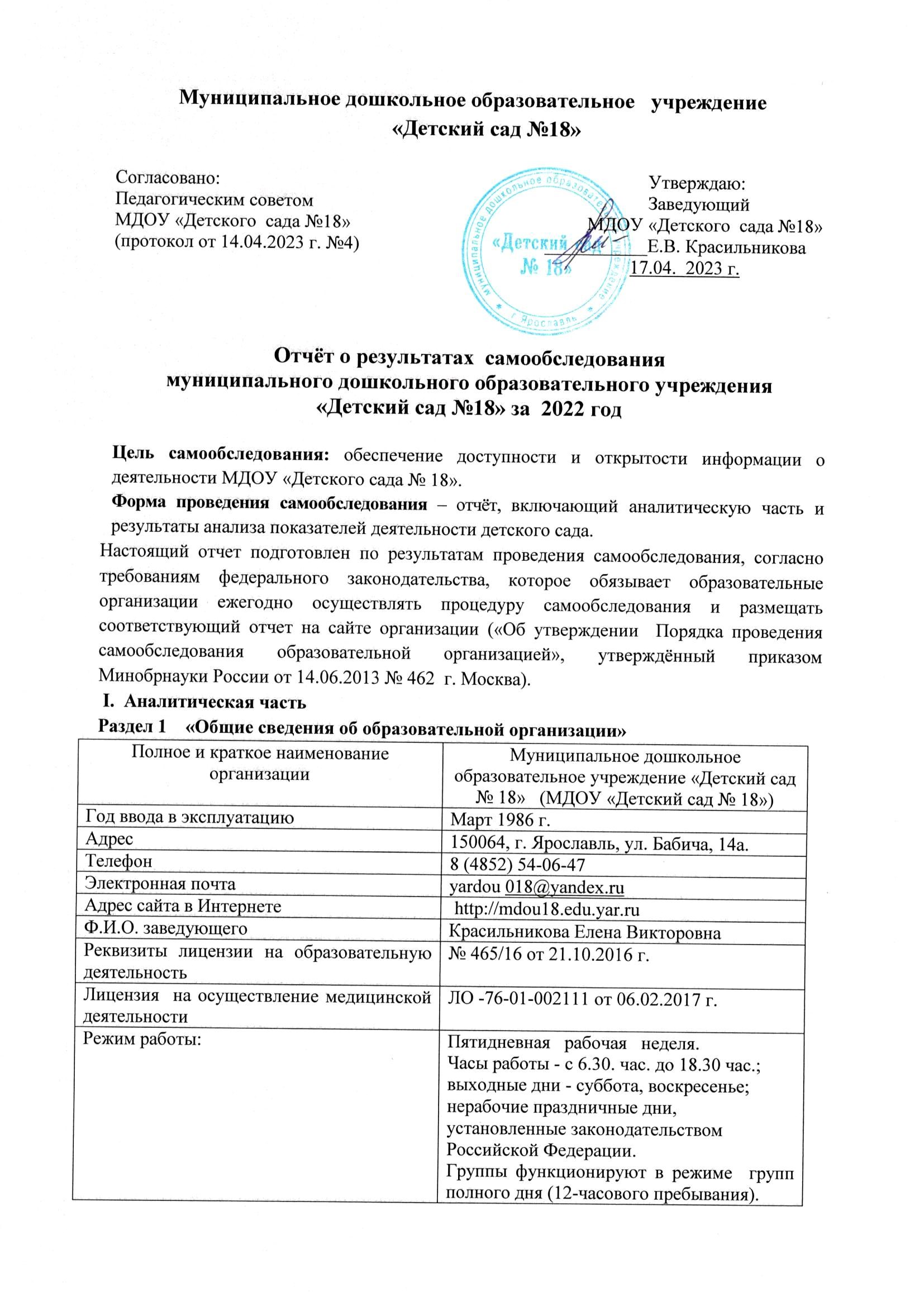        Информация об учредителе: Учредитель – городской округ, город Ярославль. Функции и полномочия Учредителя детского сада от имени города Ярославля осуществляет департамент образования мэрии города Ярославля.Адрес: 150000, г. Ярославль, ул. Волжская набережная, д.27                                              Телефон: (4852) 40-51-00, 40-51-28, 40-51-29Директор департамента образования мэрии г. Ярославля -  Иванова Елена Анатольевна Телефон: +7 (4852) 40-51-09  Телефон "Горячей линии" (4852)31-43-45 департамента образования Ярославской области.Зам. директора департамента образования мэрии города  Ярославля – Ильина Елена Александровна    Телефон:    +7 (4852) 40-51-42В учреждении функционирует  14 возрастных групп из них: 7 групп  общеразвивающей направленности  для детей от  1,5 лет до 7 лет -             группы  №1, №2, №3,  №8, №12, № 13, №14   (количество детей-  227 чел.).2 группы компенсирующей направленности для детей с  ОВЗ, обусловленные тяжелыми нарушениями речи - группы №7, № 9 (количество детей -37 чел.).5 групп комбинированной направленности  для детей с ОВЗ,  обусловленные тяжёлыми нарушениями речи – группы  № 4, №5, №6, №10, №11    (количество детей- 33   чел.).В МДОУ  - 297  воспитанниковАнализ выполнения муниципального заданияАнализ состояния здоровья воспитанников ДОУГруппа здоровьяОбщая заболеваемость    Медико – профилактическая работа:- Контроль за соблюдением сроков профилактических прививок- Противоэпидемиологические мероприятия при карантинах- Щадящий режим в период адаптации- Обработка групповых комнат  бактерицидной лампой в период эпидемий- Обследование врачами - специалистами (диспансеризация), подготовка медицинских карт для поступления в школу - Создание благоприятного психологического микроклимата - Рецеркуляция воздуха в групповых помещениях - Проветривание помещений в соответствии с графиком.Анализ состояния здоровья воспитанников и выполнения муниципального задания выявил:       На показатели заболеваемости влияет тот факт, что в детском саду 2 группы раннего и               2 группы младшего возраста с большим списочным составом. Дети  во время адаптации к детскому саду  часто болеют и длительное время находятся на домашнем режиме. Отмечается высокий показатель отсутствия детей без уважительной причины.                                      В течение года в детском саду были карантины  по ветряной оспе, ОРВИ.  Больные дети снимались с посещения. Перед выходом дети осматривались педиатром. Детям были сделаны прививки от гриппа. Гриппом болел 1 ребёнок. Проведена диспансеризация детей 2015 года, 2016 года и  2019 года рождения. Дети осмотрены специалистами: окулистом, неврологом, стоматологом, отоларингологом, педиатром. Проведены лабораторные обследования. При выявлении патологии дети направлялись к специалистам в поликлинику. В стационаре проходили обследование 4 ребёнка. При обследовании на энтеробиоз выявлено 4 случая, дети пролечены.  Проведена реакция Манту. Обследование на туберкулёз-100%. При отказе родителей от реакции Манту, дети направлялись к фтизиатру. Проводились  профпрививки  по национальному календарю. Сотрудники привиты от гриппа. Организация питания:Организацию питания воспитанников  в 2022г. осуществляет  ООО «Комбинат социального питания»,  согласно трёхнедельного меню. Руководитель ДОУ и старшая медсестра ведут:контроль за соблюдением сроков реализации продуктов, контроль за технологией и качеством приготовления пищи.контроль за санитарным состоянием пищеблока и кладовой необходимую документацию по контролю качества питания.   Анализ адаптации детей в ДОУ     Учитывая тесную взаимосвязь между эмоционально-психологическим комфортом и соматическим здоровьем детей, в ДОУ осуществляется мониторинг адаптации вновь поступивших детей к условиям ДОУ. Диагностика адаптации осуществляется  по методике психолого-педагогического сопровождения детей в ДОУ И.В. Лапиной «Адаптация детей при поступлении в детский сад».      В  2022  году в детский сад поступило   детей -52  из них: -   14  детей с  лёгкой  адаптацией   -   38 детей  со средним уровнем адаптации    -  нет  детей с тяжёлым уровнем   адаптации.      Перспектива:      Развивать и совершенствовать систему психологического сопровождения адаптации детей в ДОУ.  Совершенствовать психолого-педагогическое просвещение педагогов и родите-лей.Обеспечение безопасности ДОУ.          В детском саду обеспечена безопасность внутренних помещений ДОО (группового, вне группового), территории ДОО для прогулок на свежем воздухе, ведется круглосуточное наблюдение на объекте, имеется: Паспорт дорожной безопасности МДОУ «Детский сад № 18», (план-схема движения), Паспорт доступности объекта социальной инфраструктуры,   Декларация пожарной безопасности  от 01.06.2021.  Паспорт безопасности от 07.02.2020.  Ведется журнал визуального производственного контроля,  документация находится у заместителя заведующего  по хозяйственной работе.В детском саду организован систематический контроль за ЧС и несчастными случаями, разработана программа производственного контроля, все нарушения фиксируются в журнале визуального производственного контроля, постоянно проводятся инструктажи с сотрудниками детского сада.         - проводится испытание электроустановки здания с выдачей протоколов измерения сопротивления;         -после окончания отопительного сезона проводятся   гидравлические испытания системы    теплоснабжения  с выдачей актов;        -проводятся мероприятия по пожарной безопасности: 2 раза в год проходят испытание  пожарных кранов и рукавов.      -проводятся учения по практической отработке плана эвакуации из здания в случае обнаружения пожара, чрезвычайной ситуации;    -имеются  порошковые огнетушители, на  данный момент в учреждении их 30 штук, в том числе 3углекислотных.    -в детском саду установлены камеры видеонаблюдения;- установлена система голосового оповещения при возникновении ЧС;-установлена охранная сигнализация в кабинете заведующего;   - заключен договор с охранным предприятием ФГУП «Управление вневедомственной охраны войск национальной гвардии РФ по ЯО»,  выезд по вызову. -заключён договор с ЯООООО  «ВДПО» по  техническому обслуживанию и планово-предупредительному ремонту системы  пожарной безопасности. Раздел 2.  «Система управления организацией»          Управление детским садом №18 осуществляется в соответствии с законом РФ                        «Об образовании», Уставом ДОУ  и строится на принципах единоначалия и коллегиальности. Управление детским садом осуществляют:       В учреждении функционирует Первичная профсоюзная организация, которая насчитывает  40 членов. Таким образом, в ДОУ реализуется возможность участия в управлении детским садом всех участников образовательного процесса. Заведующий МДОУ занимает место координатора стратегических направлений. Раздел 3. «Оценка образовательной деятельности»Образовательная деятельность  ведётся на основании документов:- Закон «Об образовании в Российской Федерации»  от 29.12.2012года №273-ФЗ                          - Федеральный государственный образовательный стандарт дошкольного образования- Семейный кодекс РФ              - Конвенция о правах ребёнка              - Постановление Главного государственного санитарного врача РФ от 28.09.2020 №28 «Санитарно-эпидемиологические требования к  организации воспитания и обучения, отдыха и оздоровления детей и молодёжи»   СанПин 2.4.3648-20             - Устав МДОУ «Детский сад №18»            - Основная образовательная программа МДОУ «Детского  сада №18»   разработана: - в соответствии с Федеральным государственным образовательным стандартом дошкольного образования (Приказ Министерства образования и науки РФ от 17 октября 2013 г. №1155); - с использованием методических материалов  программы  «От рождения до школы» под ред. Н.Е. Вераксы, Т.С. Комаровой, М.А. Васильевой; - с учётом авторской комплексной адаптированной основной образовательной программы для детей с тяжелыми нарушениями речи (общим недоразвитием речи) с 3 до 7 лет под редакцией Н.В. Нищевой. - с учётом авторской парциальной программы «Обучение детей плаванию в детском саду»  Т.И. Осокиной. -с учётом авторской парциальной программы «Ладушки»  И.М. Каплуновой и                           И.А. Новоскольцевой. - Адаптированная основная образовательная программа дошкольного образования для детей с тяжёлыми нарушениями речи в группах компенсирующей направленности.Организация образовательного процесса регламентируется годовым планом с соблюдением санитарно–гигиенических норм  и в соответствии с Законодательством Российской Федерации.Цель деятельности МДОУ- осуществление образовательной деятельности по реализации образовательных программ дошкольного образования. Обеспечение эффективного взаимодействия всех участников образовательного процесса- педагогов, родителей (законных представителей), детей для разностороннего развития личности дошкольника. Повышение  качества образования, его открытость, доступность и привлекательность для детей и их родителей (законных представителей), применяя новые современные образовательные программы и технологии.Для достижения намеченных целей поставлены  следующие задачи: Продолжать работу по укреплению  физического и психического здоровья воспитанников, формированию здорового образа жизни и основам безопасности в дошкольном учреждении и семье, расширить комплекс профилактических и оздоровительных мероприятий,  оптимизировать здоровьесберегающие технологии во всех направлениях развития и обучения детей;создавать условия для реализации образовательной деятельности с применением дистанционных образовательных технологий, направленной на укрепление здоровья детей, формирование общей культуры воспитанников, предпосылок учебной деятельности и коррекцию речевых недостатков детей;совершенствовать формы работы по формированию основ функциональной  грамотности у детей старшего дошкольного возраста;создавать развивающую среду, обеспечивающую эффективное индивидуальное развитие ребенка, максимальное раскрытие его природных возможностей; продолжать активно сотрудничать с социальными партнерами.Приоритетные направления  деятельности  ДОУ:          В структуре учебного  плана МДОУ выделена инвариантная (базовая) часть, реализуемая через непосредственно  образовательную деятельность, и вариативная (модульная) часть,  реализуемая через региональный компонент.                                                                    Инвариантная часть обеспечивает выполнение обязательной части общеобразовательной программы дошкольного образования и реализуется через организованную  образовательную деятельность (ООД). Инвариантная часть – не менее 60% от общего нормативного времени, отводимого на освоение основных образовательных программ дошкольного образования. Вариативная часть направлена на реализацию регионального компонента, парциальных  программ и дополнительного образования.        Реализация физического  направления занимает не менее 50% общего времени НОД.  Проводятся  физкультурные занятия в  зале,    физкультурные занятия на воздухе, занятия в бассейне.    Реализация  художественно-эстетического направления занимает не менее 50% общего времени НОД.                                                                                                                                            В дошкольных группах непосредственно образовательная деятельность   проводятся                  с 1 сентября по31 мая.                          В летнее время проводится 1 НОД в день (в течение недели – 3 физкультурных занятия  и                2 музыкальных занятия).  Максимально-допустимый объём образовательной нагрузки в первой половине дня в младшей и средней группах не превышает 30 и 40 минут соответственно, а в старшей  и подготовительной -45 минут и 1.5 часа соответственно.   В середине времени, отведенного на непрерывную образовательную деятельность, проводятся физкультурные минутки.     В группах раннего возраста НОД осуществляется в первой и второй половине дня.         Образовательная деятельность с детьми старшего дошкольного возраста осуществляется в первой половине дня,  во второй половине дня после дневного сна  2 занятия в неделю.Учебный план МДОУ «Детский сад  № 18»  на 2022- 2023 учебный год                                       (при пятидневной неделе)Анализ реализации ООП ДОУ по направлениям развития дошкольниковРезультаты мониторинга образовательного процессаДанные приведены по 5-ти бальной шкале.3.8-5 баллов- высокий уровень                                                                                                       2.3-3.7 баллов - средний уровень                                                                                                 менее 2.2 баллов    - низкий уровеньИтоговая таблица результатов освоения ООП ДОУ Анализ результатов педагогического мониторинга, проведённого в мае 2022 года, позволяет сделать вывод, что качество образования в ДОУ соответствует требованиям федерального государственного образовательного стандарта дошкольного  образования (далее по тексту ФГОС  ДО).	Выводы:Высокие результаты обусловлены:введением системного планирования образовательной деятельности,профессионализмом педагогических кадров, их творческим потенциалом,обогащением РППС,инновационной деятельностью  учрежденияпартнерскими взаимоотношениями с семьями воспитанников.Остаются проблемы в реализации образовательной деятельности: недостаточное методическое сопровождение образовательного процесса (реализация ФГОС ДО)Перспективы:обновление методической литературы, УМК,повышение образовательного уровня педагогов,использование широкого спектра современных образовательных технологий,разработка и внедрение индивидуальных образовательных маршрутов. Укрепление физического и психического здоровья     Разработана, утверждена, реализуется программа «Здоровье». Систематически проводились физкультурно-оздоровительные мероприятия,  согласно годового плана,  в соответствии со спецификой групп ТНР, выбраны формы: групповые, подгрупповые, индивидуальные занятия, спортивные праздники и досуги, занятия в бассейне, занятия на свежем воздухе, спортивная секция «Футбол», «Художественная гимнастика», дыхательная, артикуляционная гимнастика, гимнастика пробуждения, гимнастика для глаз, профилактика плоскостопия и нарушения осанки.  Программа реализована на 100%, используются  здоровьесберегающие технологии  в режиме дня, кинезиологические игры и упражнения, профилактические беседы (инструктажи по технике безопасности на занятиях в бассейне, в спортивном зале, на прогулке, зимой на улице при катании на горках).        Физкультурно-оздоровительные мероприятия способствовали формированию  устойчивого интереса к занятиям физкультурой, к различным видам спорта, привлечению внимания к здоровому образу жизни, как наиболее эффективному средству профилактики заболеваний, сохранению и укреплению здоровья детей, пропаганде передового опыта семейного воспитания по физической культуре. Программный материал по образовательной области «Физическое развитие» освоен. В ходе непосредственно образовательной деятельности, совместной деятельности и индивидуальной работы развивались и совершенствовались двигательные умения и навыки (быстрота, ловкость, сила, выносливость, гибкость),  координация движений, формировалась  правильная осанка.  В течение года проводились спортивные праздники, развлечения, досуги:          «Будем ловкими, смелыми, сильными», «Быть здоровыми хотим», «Непоседы», «Неделя зимних игр и забав», «Дружим со спортом», «Зажигаем на небе звёзды»,                  «Путешествие в подводное царство», «Физкульт-Ура!», «По заданию Нептуна»,                  «В гости к Русалочке», «Весёлые соревнования в бассейне».Остаются проблемы: -  Недостаточно развита самостоятельность, творчество и инициатива  дошкольников в двигательной деятельности.-  Недостаточно организована индивидуальная работа с детьми, имеющими низкие показатели физического развития. -  Недостаточно оборудована спортивная площадка на улице.Перспектива: Повышение компетентности педагогов и родителей в вопросах укрепления физического и психического здоровья детей. В течение года проводились мероприятия  по профилактике дорожно - транспортного травматизма. Формы работы по  данному направлению:      Проведены мероприятия по ОБЖ Единый урок информационной безопасности.  Областная акция  «Неделя безопасного поведения детей в сети Интернет».  Единый день безопасности дорожного движения «Безопасность на дороге». Месячник «Внимание, дети!»  Месячник пожарной безопасности. Профилактические занятия по пожарной безопасности с участием специалистов Центра гражданской защиты (февраль), Пожарная часть №18.Профилактические мероприятия    «Безопасность на водных объектах». Тематические занятия  «Азбука здоровья»,  «Скажи микробам нет».Учебные тренировки по антитеррористической безопасности (по графику).Занятия по ОБЖ «Опасность вокруг нас», «Если хочешь быть здоров», «Безопасное общение»,  «Безопасное поведение».     Остаётся проблема: Представления о правилах безопасного поведения у детей имеются,  но не всегда дети могут применить полученные знания  в конкретной ситуации.      Перспектива: продолжать работу по данному направлению с целью автоматизации полученных знаний и умений.     Показатели освоения детьми программного материала образовательной области «Социально-коммуникативное развитие» находятся в основном на среднем уровне. Дети участвуют в разнообразных видах деятельности, в которых  удовлетворяют свои интересы, реализуют  возможности, осваивают способы активного взаимодействия с окружающим миром.  Воспитанники  имеют представления о себе, своей семье, о предметах и игрушках,  об окружающей жизни, о родном городе, о городах России, о символах государства. Дети имеют элементарные знания о правах человека, приобретают опыт дружеского взаимодействия со сверстниками, основ культуры поведения. Необходимо больше внимания уделять обогащению сюжета игр; закреплять умение вести ролевые диалоги, общаться со взрослыми и сверстниками.     Остаются проблемы:  Дети с недостаточно развитыми коммуникативными навыками и  индивидуальными особенностями развития требуют особого внимания воспитателей и специалистов детского сада.          Анализ показателей динамики освоения программного материала  образовательной области «Познавательное развитие» показал, что материал усвоен в основном на среднем уровне. Мероприятия, проведённые в  детском саду,  способствовали поддержанию интереса к познанию окружающей действительности,  к наблюдениям, к познавательному общению и взаимодействию детей и родителей. У детей сформированы навыки экологически целесообразного поведения дома и на природе. Дети с желанием участвуют в экспериментальной   деятельности.   Полученные знания применяют в повседневной жизни.            Остаются проблемы: по формированию целостной картины мира, формированию элементарных математических представлений,  развитию конструктивных навыков.                Программный материал по образовательной области «Речевое развитие» освоен дошкольниками в основном на среднем уровне. Педагогами  систематически проводятся комплексные занятия. Активно используют разнообразные  методы и приёмы, учитывают возрастные особенности. Широко применяют  практические методы и приёмы (игровые приёмы, экспериментирование, проблемно- поисковые ситуации).  Совместная деятельность  педагогов и детей разнообразна и содержательна.            В группах созданы условия  для речевой деятельности детей. Во всех группах имеются речевые уголки, книжные уголки, уголки экспериментирования  в соответствии с возрастом детей. Имеется достаточно иллюстративного, наглядного материала, созданы условия для опытнической деятельности. Повысились знания педагогов по применению  педагогических технологий  по познавательному, речевому  и личностному развитию детей. Педагоги приобрели практические навыки и умения  в результате  проведённых открытых мероприятий.  Остаются проблемы: - Формирование звуковой культуры речи и развитие связной речи.- Недостаточное развитие диалогической речи у детей: умение вступать в диалог и заканчивать его, задавать вопросы, поддерживать беседу. - Индивидуальный и дифференцированный  подход к детям осуществляется недостаточно эффективно.Коррекционная  работа с детьми, имеющими тяжёлое нарушение речи.    В МДОУ «Детском саду №18» у 70 воспитанников выявлены ограниченные возможности здоровья, обусловленные тяжёлыми нарушениями речи.     Одним из важных условий коррекционно-развивающего сопровождения детей с ОВЗ (ТНР) является тесное взаимодействие специалистов в коррекционно-образовательном пространстве детского сада. Специалистами детского сада разработана адаптированная образовательная программа для детей с ОВЗ с ТНР, индивидуальный образовательный маршрут на каждого ребенка, по которому мониторинг осуществляется три  раза в год.  Были проведены  плановые психолого-педагогические  консилиумы. С целью углублённой диагностики дети были  направлены  на ПМПК   в Центр  психолого-педагогической, медицинской и социальной помощи «Доверие». Выявлены дети, имеющие нарушения речи и задержку  психического развития. Индивидуальная работа с детьми  осуществляется с учётом рекомендаций специалистов  ПМПК.             Для повышения эффективности коррекционной работы специалистами используются инновационные технологии: интерактивная доска; дидактический синквейн;  камешки марблс;  лэпбук;  биоэнергопластика;  мнемотехника и моделирование при обучении рассказыванию.     Важная и неотъемлемая часть работы по устранению речевых нарушений у детей – тесное взаимодействие учителей-логопедов и родителей.      В качестве перспективы на будущее намечены следующие цели:- продолжать совершенствовать и пополнять речевые уголки в группах по основным разделам: звукопроизношение, грамматика, связная речь;- продолжать работу семинара-практикума для воспитателей комбинированных и логопедических групп;-внедрение модели психолого-педагогического сопровождения детей с ОВЗ, обусловленными тяжёлыми нарушениями речи.Остаются проблемы:Привлечь к составлению АОП и ИОМ всех специалистов, участвующих в образовательном процессе ДОУ. Активно взаимодействовать с родителями в вопросах развития детей. Художественно- эстетическое развитие       Мероприятия способствовали поддержанию интереса к художественной и музыкальной деятельности детей, формированию нравственно- жизненных ориентиров, сплочению семей, взаимопроникающему сотрудничеству и совместному творчеству родителей, детей и педагогов д/сада.      Работа по данному направлению осуществлялась в НОД и совместной деятельности.       Дети научились пользоваться палитрой, распознавать основные виды и жанры изобразительного искусства - портрет, пейзаж, натюрморт. Получили сведения о декоративном искусстве (основные элементы, применяемые в декоративном рисовании). Дети познакомились с творчеством художников.  Выполняли коллективные работы, коллажи, участвовали в  творческих конкурсах.  Музыкальное воспитание дошкольников осуществлялось через НОД,  специально-организованные мероприятия (досуги, праздники, развлечения, тематические встречи) и индивидуальную работу с детьми.        Праздники и музыкальные  развлечения:  «В ожидании чуда», «Новогодний карнавал», «Женский день 8 Марта», «Широкая Масленица», «В мире волшебных звуков», «До свидания, детский сад», «Детский сад- наш общий дом, пусть комфортно будет в нем», «Осенний калейдоскоп». «Дети за мир на планете». Клубный час:  «Осенние посиделки», «Зимние посиделки», «Космическое путешествие».      Результаты  мониторинга  образовательной области  «Художественно-эстетическое развитие» несколько ниже, чем по другим разделам. Это связано с тем, что у детей,  имеющих  тяжёлое нарушение речи, мелкая моторика, так необходимая для художественного творчества, слабо развита. В течение учебного года необходимо вести индивидуальную работу с  детьми по формированию умений и навыков по изобразительной деятельности в соответствии с возрастом,  совершенствовать технику рисования, лепки, аппликации, развивать творческие способности воспитанников. Активизировать работу с одаренными детьми. Вести индивидуальную работу по музыкальному развитию, формированию ритмических движений.       Перспектива:       1. Создавать возможность для самовыражения детей.        2. Педагогам  активно  использовать в работе современные техники и технологии по изобразительной деятельности.  Результаты комплексной диагностики уровня психологической готовности                            к началу обучения в школеИспользована комплексная диагностика уровня психологической готовности детей к началу обучения в школе Нижегородцевой Н.В.Анализируя результаты диагностики готовности к школьному обучению можно предположить, что все выпускники готовы к социальной роли- позиции  ученика и создают необходимость и важность обучения в школе. Воспитанники имеют достаточный уровень знаний о содержании обучения и способах выполнения учебной деятельности, дети принимают и понимают поставленные перед ними задачи, преимущество ориентируясь на качество выполнения задания.  Трудности в адаптации к школе могут возникнуть  у 8 детей (особенности познавательной и эмоционально-волевой сферы).   В детском саду функционирует  Консультационный пункт.                                                                            За индивидуальными консультациями обратились   20 семей. Охват детей услугами – 178 чел.   Возраст детей от 2 лет  до  7 лет. Были освещены вопросы успешной адаптации детей к ДОУ, результаты диагностики психического развития, детские капризы и упрямства, кризис 3лет, вопросы тревожности и страхов,  родительско-детских отношений. Дополнительное образование. В МДОУ « Детском саду №18» платные услуги осуществляются по направлениям:Педагогический коллектив платных образовательных услуг состоит из 4 педагогов, имеющих высшее педагогическое образование. Все педагоги имеют рабочие программы, утвержденные на педагогическом совете. Занятия по всем направлениям проводятся два раза в неделю. Продолжительность занятий зависит от возраста детей: от 20 до 30 минут.   Взаимодействие  ДОУ с  родителями     Первоочередными и главнейшими социальными партнерами ДОУ являются родители воспитанников. В детском саду функционирует Совет родителей. Заседания проводились согласно плана.    Взаимодействие педагогов с семьями воспитанников осуществляется через создание единого пространства семья- детский сад, в котором всем участникам уютно, комфортно, интересно, полезно. Педагогический коллектив для этого предлагает родителям (законным представителям) различные виды сотрудничества и совместного творчества: родительские собрания с использованием интерактивных форм, деловые игры, консультации, мастер-классы по изготовлению поделок в кругу семьи, совместные выставки, рисунки, участие в образовательных событиях, встречи, совместные досуги, развлечения, соревнования.Родительские собрания   (тематические)                                                                       Родительские собрания с обсуждением вопросов безопасности детей на дорогах: «Безопасность дошкольников на дороге: как её обеспечить?», «Водитель, ты тоже родитель!», «Воспитание нравственно-патриотических чувств у детей через формирование образа семьи»,  «Семья-это важно! Семья-это сложно», «Влияние семейных ценностей на формирование качеств личности ребёнка»Родительские собрания по платным образовательным услугам.Родительский клуб «Ручеёк» для родителей детей младшего возраста, имеющие трудности речевого развития.  Консультации  учителей-логопедов. Онлайн-консультация   «Развитие фонематического слуха», «Безопасный компьютер».Консультация-тренинг для родителей в период адаптации детей к ДОУ.Консультирование родителей на платформе ZOOM,  через социальные сети, сайт детского сада  по темам: «Как интересно и с пользой провести выходные и праздничные дни с ребёнком», «Продуктивные способы воспитания: поощрение или наказание», «Роль сказки в развитии детской эмоциональности». Открытые занятия: по художественной гимнастики, по развитию графических навыков «Умные пальчики»,    на платформе ZOOMГрупповые и индивидуальные консультации педагога –психолога  по подготовке к школе. «Психологическая готовность к обучению в школе», «Будущий первоклассник. Какой он?»Совместные праздники: Спортивный семейный праздник  «Вместе с мамой, вместе с папой». Развлечение к Дню матери «Мамочка любимая моя».Фотовыставки     «Здоровый образ жизни нашей семьи», «Радости уходящего лета»,  Фото-коллаж  «Лето-это маленькая жизнь».Реализация проектов  совместно с родителямиПроекты:  «Правила дорожные- детям знать положено»,  «Основы безопасности  жизнедеятельности детей, «Семейные традиции», «Добропочта», «Ягод полное лукошко», «История одной девочки», «Профессия моей мамы», «История одного мальчика», «Удивительная пуговица», «Мой любимый питомец», «Покормите птиц зимой», «Путешествие по сказкам»,  «Бессмертный полк», «Удивительная буква», «Создание книжек-малышек».Создание видеороликов: «Поздравления ко Дню Матери», «Поздравления к 23 февраля и 8 Марта».В детском саду обеспечена поддержка родителей (законных представителей) в воспитании детей, охране и укреплении их здоровья, семьи вовлечены непосредственно в образовательную деятельность. По результатам работы 94% родителей вовлечены в образовательный процесс. Участие воспитанников  в конкурсах, соревнованиях:Муниципальный конкурс «Чарующий мир»,  1место, №01-05/95 от 31.01.2022Муниципальный конкурс «Праздник спортивного танца», 2место, №01-05/146 от 26.02.2022Муниципальный конкурс «Великая Победа», 1 место, №01-05/273 от 22.03.2022Муниципальный конкурс «Солёная сказка», 1,3 место, №01-05/722 от 02.08.2022Муниципальный «В каждой избушке свои игрушки», 1место, №01-05/860 от 13.09.2022Муниципальный  конкурс «Мастер-АС», 2место, №01-05/976 от 14.10.2022Региональный  конкурс «Бодрое утро», 2место, приказ управления образования Администрации города Переславля-Залесского №132/01-04 от 15.02.2022Воспитанники детского сада принимают участие в социальных проектах и волонтерском движении: Благотворительная акция по сбору макулатуры, Эколого-благотворительная акция «Крышечка для Софии», Акция «Бумага для Сонечки», Акция «Большая помощь маленькому другу» для приюта «Ковчег», Акция «Окна Победы». Всего в мероприятиях приняло участие 275 чел., что составляет 84,3% от общего числа детей,  получающих услугу дошкольного образования. Результатом работы является: Создание Совета родителей (по инициативе родителей воспитанников)  - постоянного коллегиального органа общественного самоуправления ДОУ.повышение активности родителей в жизни группы и детского сада;установление разных форм сотрудничества;активное участие в выставках поделок и рисунков;участие в праздниках и досугах;участие в благоустройстве территории детского сада;активное участие в создании развивающей предметно-пространственной среды групп. Взаимодействие с организациями-партнёрами, органами исполнительной власти. Являясь открытой социальной системой, в рамках реализации образовательной программы с использованием сетевой формы взаимодействия, ДОУ тесно сотрудничает наряду с организациями, осуществляющими образовательную деятельность, с другими социальными институтами (научными, медицинскими, культурными, физкультурно- спортивными и иными организациями), обладающими ресурсами, необходимыми для осуществления образовательной деятельности, предусмотренных Программой.Партнерство   ДОО   с   социальными   институтами   осуществляется   на  следующих уровнях:Партнерство	внутри	системы	образования	между	социальными	группами профессиональной общности.Партнерство с представителями иных сфер.        Взаимодействие ДОУ с организациями-партнёрами направлено, прежде всего, на развитие учреждения, повышение его рейтинга, формирование положительного имиджа, а также,  на научно-методическое сопровождение деятельности.- Городской Центр развития образования- предмет договора – курсы повышения квалификации, участие в семинарах и конференциях;-  ГАУ ДПО ЯО «Институт развития образования», предмет договора – курсы повышения квалификации, участие в семинарах и конференциях   - ЯГПУ им. К.Д. Ушинского, предмет договора - проведение педагогической производственной или учебной практики студентов ЯГПУ им. К.Д. Ушинского;- Центр психолого-педагогической и   медико - социальной помощи детям «Доверие», предмет договора – выявление детей с ограничениями в физическом и/или психическом развитии или с отклонениями в поведении, проведение комплексного психолого- медико- педагогического обследования и создания на его основе специальных условий для получения образования;    - Городской центр реабилитации и коррекции «Развитие»,  проведение комплексного психолого-медико-педагогического обследования и создания  специальных условий для получения образования;      - МУК «ЦСДБ» г. Ярославля Детская библиотека-филиал №15, предмет договора – совместная творческая деятельность сторон;- СОШ № 56, 87, 90, предмет договора – обеспечение преемственности дошкольного и начального общего образования;- ГУЗ ЯО Детская Поликлиника №3, предмет договора- организация совместной деятельности по медицинскому обслуживанию детей;- Территориальная комиссия по делам несовершеннолетних и защите их прав Дзержинского района городского округа  города Ярославля;- Музыкальная школа №10, предмет договора– совместное проведение досуговой деятельности;- Пожарная часть №18, предмет договора – Совместное проведение профилактических занятий для дошкольников по пожарной безопасности;- МОАУ ДО ЯО «Центр детей и юношества» «Лаборатория безопасности», предмет договора- проведение профилактических занятий по безопасности  дорожного движения;- ГАУК ЯО Ярославский историко-архитектурный музей-заповедник;- ДОУ Дзержинского района - обобщение и обмен педагогическим опытом, проведение методических объединений.Выводы:Факторы, которые повлияли на повышение качества образования в ДОУ:планирование деятельности по расширению социального партнёрствавысокая  заинтересованность  родителей  (законных  представителей)  в  результатах деятельности ДОУвведение ФГОС ДО.Остаются проблемы:- система информирования родителей (законных представителей) о деятельности ДОУ        - расширение спектра дополнительных услуг в ДОУПерспектива:регулярное обновление информации на сайте ДОУактивизация консультирования родителей через сайт ДОУрасширение договорных отношений с социальными партнерами.Раздел 4. «Оценка  функционирования внутренней  системы оценки качества образования.     В детском саду функционирует ВСОКО (внутренняя система оценки качества образования).  Утверждено Положение о внутренней системе оценки качества образования,  назначены ответственные за организацию оценки качества образования (Приказ МДОУ «Детский сад № 18» «Об утверждении ВСОКО, назначении ответственных лиц»  № 57/13 от 07.09.2021)Мониторинг  качества образовательной деятельности в 2022году показал хорошую работу педагогического коллектива по  следующим показателям: качество образовательного процесса; качество взаимодействия с семьями воспитанников; качество работы с педагогическими кадрами; качество развивающей предметно-пространственной среды. Результаты анкетирования родителей удовлетворённостью работой ДОУ.Независимая оценка качества оказания услуг показала, что МДОУ «Детский сад №18» занимает  1184 место в РФ среди 29864 организаций.  253 место в городе Ярославле среди 426 организаций. Рейтинг по результатам сбора, обобщения и анализа информации о качестве условий оказания услуг организациями, осуществляющими образовательную деятельность на территории Ярославской области -  88 баллов. Раздел  5.   «Оценка кадрового обеспечения»Укомплектованность штата – 100%Количество педагогов -41 человек из них:Воспитатели-30 чел.Старший воспитатель-2 чел.Инструктор по физкультуре- 2 чел.Музыкальный руководитель-2 чел.Педагог-психолог- 1 чел.Учитель-логопед- 4 чел.	Педагогический коллектив представляет собой коллектив единомышленников, которых объединяют общие  цели и задачи. Информация о педагогах Педагогический  стаж работы Стажевые показатели демонстрируют преобладание опытных кадров.Образовательный уровень педагоговАнализ образовательного уровня педагогического коллектива свидетельствует о достаточно высоком профессионализме кадрового состава.Квалификационные   категории    Педагогов, имеющих первую и высшую квалификационные категории- 36 человек, что составляет 88%.  Не аттестованы - 2 педагога,  имеют стаж работы менее 2-х лет.            Высокий уровень квалификации педагогических кадров обеспечен за счет реализации плана по развитию кадрового потенциала (внутриорганизационное обучение), обмена опытом, участия педагогов в инновационных проектах, конкурсах.Повышение социальной активности и деловой  квалификации педагогов:    Участие в методобъединениях:  учителей-логопедов - Приорова С.В., Лебедева Л.А., Казённова В.В., Маслова Т.А., педагогов-психологов -  Афанасьева А.Б. и инструкторов по физической культуре - Очагова Е.И., Манасбаев Н.Н.КУРСЫ      ПОВЫШЕНИЯ          КВАЛИФИКАЦИИВ 2022 г. прошли обучение 9 педагогов.Обучение по программе профессиональной переподготовки                Мельникова Е.Ю. -  профессиональная переподготовка в  АНО ДПО «Институт новых технологий и управления» по программе   Дошкольная педагогика. Воспитание детей в дошкольной образовательной организации в условиях реализации ФГОС» 780 час.                     с  присвоением квалификации «Воспитатель детей дошкольного возраста», с 16 ноября 2021 по 30 марта 2022г.    Методическая работа ориентирована на достижение и поддержание высокого качества  образовательного процесса, создание условий для профессионального совершенствования и творческой самореализации педагогического  коллектива.                       В течение года  продолжалась работа по повышению ИКТ компетентности педагогов через: использование в педагогическом процессе современных образовательных технологий (дистанционные технологии, мастер-классы, обучающие семинары, прохождение  курсов ИРО и ГЦРО, открытые просмотры, участие педагогов в конкурсах профессионального мастерства).     Все  педагоги включены  в инновационную деятельность, продолжена  работа МИП и ФИП, организовано  сотрудничество педагогов в единой цифровой образовательной среде.      Повышение качества и рост эффективности образования невозможны без повышения квалификации педагогических работников и внедрения в практику работы образовательного учреждения инновационных технологий и методик. ДОУ работает в инновационном режиме. В 2022 году детский сад продолжил работу в качестве муниципального ресурсного центра « Цифровая образовательная среда ДОУ в условиях реализации ФГОС ДО» и  «Развитие межполушарного взаимодействия как  основы интеллектуального развития детей», а также стал участником методического объединения «Приобщение детей к социокультурным нормам, традициям семьи, общества и государства»  в рамах проекта «Педагог для всех». Педагоги продолжают овладевать современными образовательными технологиями, качественно реализуют образовательную программу в соответствии с требованиями федерального государственного образовательного стандарта дошкольного образования, занимаются самообразованием.                                                Согласно годового плана  проводились педсоветы, семинары - практикумы,  открытые просмотры, консультации  старшими воспитателями, учителями-логопедами, педагогом-психологом, музыкальными руководителями, инструкторами по физкультуре, мастер-классы  по вопросам, раскрывающим содержание образовательного стандарта. Большинство педагогов владеют персональным компьютером,  активно  используют компьютерные презентации,  работают  с современными средствами обучения,  12 педагогов владеют интерактивной доской. Открытые занятия показали умения воспитателей определять цели и задачи обучения и воспитания,  планировать непосредственно-образовательную деятельность,   использовать эффективные методы и приёмы обучения, соответствующие возрасту детей, уровню их подготовленности.  Активнее стали использовать компьютерные презентации. Методически  грамотно  анализируют просмотренные занятия, отмечают положительные моменты и недостатки, доброжелательно дают рекомендации, обмениваются опытом работы.  Следует: больше внимания уделять  индивидуальному и дифференцированному подходу в ходе НОД, учитывать результаты мониторинга развития детей, рекомендации специалистов. В течение учебного года были проведены следующие  методические мероприятия:Педагогические советы:- «Использование образовательных технологий при формировании у детей основ    безопасности жизнедеятельности».   - «Формирование речевой активности воспитанников через разные виды детской деятельности».   - «Формы и методы обучения детей правилам безопасного поведения на дороге и в быту». - «Работа в Google» (электронная почта, документы, диск, чат и т.д.).- «Развитие речевой активности детей посредством инновационных технологий».- «Организация проектной деятельности в рамках реализации ФГОС». Мастер-классы: - «Использование ИКТ-технологий в воспитательно-образовательном процессе». - «Взаимодействие с семьями воспитанников в развитии мыслительных процессов дошкольников средствами образовательных технологий».Консультации:- «Использование нетрадиционного оборудования для развития двигательной активности на прогулке».- «Организация образовательной деятельности в ДОУ с использованием электронной образовательной среды».Открытые просмотры: - «Формирование культуры поведения дошкольников».- «Проектный метод в работе с детьми».В рамках городского организационно-массового мероприятия «Умные каникулы» и реализации сетевого взаимодействия муниципальных дошкольных образовательных учреждений педагоги детского сада подготовили и провели занятие.  Педагогические работники принимают участие в деятельности профессиональных объединений и сетевых сообществ «Педагог для всех» на муниципальном уровне,   разработаны и реализуются планы, имеются приказы органов управления образованием.   Детский сад принимает участие в межмуниципальных, межрегиональных мероприятиях по обмену опытом. Семинар для педагогов МСО г. Ярославля «Активизация роли родителей в деятельности детского сада посредством знакомства  с методами образовательной технологии и применение их в условиях семьи». Тема «Семейная медиатека видеороликов по кинезиологии», «Кинезиологические тренажеры».  16.02.2022г. Егорова Г.П.Мастер-класс в рамках МИП «Зимний кинезиологический калейдоскоп» - использование кинезиологии в рисовании», 21.02.2022г.  Соколова Г.А.Мастер-класс «Зимний кинезиологический калейдоскоп» Мастер-класс «Зимний кинезиологический калейдоскоп- речевые упражнения с элементами кинезиологии», Егорова Г.П. Мастер-класс  для педагогов города в рамках МИП «Цифровая образовательная среда ДОУ как средство реализации Национального проекта «Образование» «Создание ЛИКС (личная информационно-коммуникативная среда педагога) с помощью облачных технологий» Выступление «Виртуальный методический кабинет». Маслова Т.А., Белова М.В., Сысолятина С.Г., Новикова О.В. 06.04.2022г.Интенсив для руководителей (в рамках МИП) «Мотивационное управление ДОУ» 06.04.2022 г. «Ликс педагога» 03.11.2022г. (Маслова Т.А., Новикова О.В.). Педагогическое сетевое  сообщество  «Педагог для всех»  Музыкально-познавательная викторина «Героям града Ярослава-поклон, почтение и слава!» 20.11.2022г.Семинар-практикум «Сайт как ресурс развития педагога», 05.12.2022г.Практикум «Создание профессионального сайта педагога», 12.12.2022г.На площадке ZOOM в рамках работы МИП «Кинезиология- как здоровьесберегающая технология в образовательном пространстве  ДОУ» (Жукова Ю.Н., Аникеева О.В. , Егорова Г.П.), 13.12.2022г. Участие в Международной Ярмарке социально-педагогических инноваций и воспитательных практик в рамках МРЦ «Цифровая грамотность-стратегия профессионального роста педагогических кадров», 16.12.2022г.Мероприятия  получили высокую оценку педагогов.  Педагоги отметили актуальность заявленных тем, интересную форму подачи  материала.  Представленный опыт работы  планируют использовать в своей практической деятельности. Публикации педагогов ДОУ: Публикации педагогов представлены на сайте МДОУ «Детский сад №18», на  Международном  образовательном портале MAAM.RU, на  официальном  сайте  Всероссийского образовательно-просветительского издания «Альманах педагога», на  сайте для учителей  «Копилка уроков».Награждения:       Почётная грамота Министерства просвещения Российской Федерации – Аникеева О.В.Почетная грамота Ярославской области- Белова М.В., Ершова Ю.В.	Выводы:Достигнутые результаты работы в целом, соответствуют поставленным в начале учебного года целям и задачам и удовлетворяют педагогический коллектив. В ДОУ созданы  благоприятные условия для всестороннего развития личности воспитанников с учётом ФГОС ДО. Педагоги повышают свой профессиональный уровень, нацелены на повышение качества образования. Данные результаты обусловлены:созданием   системы   стимулирования	педагогов,   направленной   на   достижение качества эффективности их профессиональной деятельности;достаточным  уровнем  материально  -  технического  обеспечения	образовательной деятельности;методическим	сопровождением	педагогов,	работающих	в инновационном	и экспериментальном режиме;успешной кадровой политикой;профессионализмом и творческим потенциалом педагогического коллектива.Остаются проблемы в реализации образовательной деятельности:неполное соответствие РППС в группах раннего и дошкольного возраста требованиям ФГОС ДО;недостаточная	компетентность	педагогов	в	осуществлении индивидуального сопровождения ребенка;недостаточный уровень владения педагогами современными педагогическими технологиями в образовательной деятельности с детьми.Недостаточно электронных ресурсов и технических средств.Перспективы:обновление методической литературы, УМК;повышение	образовательного	уровня	педагогов,	в	вопросах	индивидуального сопровождения воспитанников;внедрение	ИКТ	-	технологий,	электронных	образовательных	ресурсов	в образовательную деятельность;оптимизация  образовательного пространства ДОУ в соответствии с требованиями ФГОС ДО.Участие педагогов в конкурсахВывод: Достигнутые результаты работы в целом, соответствуют поставленным в начале учебного года целям и задачам и удовлетворяют педагогический коллектив. В ДОУ созданы  благоприятные условия для всестороннего развития личности воспитанников с учётом ФГОС ДО. Педагоги повышают свой профессиональный уровень, нацелены на повышение качества образования.    Наряду с положительными сторонами работы ДОУ за прошедший учебный год выявлены следующие ключевые проблемы:       1. Неполное соответствие РППС в группах раннего и дошкольного возраста требованиям ФГОС ДО.       2. Недостаточный уровень владения педагогами современными педагогическими, здоровьесберегающими и ИКТ-технологиями в образовательной деятельности с детьми.      3. Недостаточное взаимодействие воспитателей и специалистов ДОУ в образовательной деятельности с детьми с ОВЗ (ТНР).      4. Отсутствие системности планирования во взаимодействии с социальными партнерами.Раздел 6.  Оценка учебно-методического и библиотечно-информационного обеспечения. В   детском саду библиотека является составной частью методической службы. Библиотечный фонд располагается в методическом кабинете, кабинетах специалистов, группах детского сада.    Библиотечный фонд представлен  современной методической литературы по основным образовательным  областям основной образовательной программы,  детской художественной литературой,  периодическими изданиями, а также другими информационными ресурсами на различных электронных носителях,  репродукциями картин, иллюстративным материалом, дидактическими пособиями, демонстрационным и раздаточным материалом. Приобретён наглядный материал по пожарной, антитеррористической безопасности и профилактики дорожно-транспортных происшествий, атрибуты для сюжетно-ролевой игры,  раздаточный материал для игровой и познавательной деятельности. В каждой возрастной группе имеется банк необходимых учебно-методическим пособий, рекомендованных для планирования воспитательно-образовательной работы в соответствии с обязательной частью ООП.В методическом кабинете созданы условия для возможности организации совместной деятельности педагогов. Кабинет оснащен техническим и компьютерным оборудованием: 3 МФУ, принтер, ноутбук, компьютер.  Имеется проектор, фотоаппарат. В музыкальном зале находится проектор, экран, музыкальный центр, принтер, 2 ноутбука. В физкультурном зале имеется музыкальный центр, ноутбук, музыкальные колонки. В детском саду учебно-методическое и информационное обеспечение достаточное для организации образовательной деятельности и эффективной реализации образовательной программы.Раздел 7.  Оценка материально-технической базыВ детском саду сформирована материально-техническая база для реализации образовательной программы, жизнеобеспечения и развития детей.   В ДОУ имеются все необходимые ТСО, медицинское, спортивное, игровое оборудование; методические, дидактические, развивающие пособия, игры.  Материально-техническая база постоянно пополняется. Воспитательно-образовательный модуль включает в себя: Групповые помещения- 14 групп для детей  дошкольного возраста. Групповые  помещения оборудованы  в соответствии  с требованиями стандартовМетодический кабинетМузыкальный залФизкультурный зал   Бассейн. Коррекционно-развивающий модуль:  2 кабинета  учителя-логопеда, кабинет психолога     Оздоровительно-профилактический модуль:   медицинский кабинет,  процедурный кабинет,  изолятор.  Развивающая предметно-пространственная среда ДОУ     В соответствие с ФГОС ДО и основной образовательной программой ДОУ, развивающая предметно-пространственная среда создается педагогами для развития индивидуальности каждого ребенка с учетом его возможностей, уровня активности и интересов.     При построении  РППС педагоги соблюдают  основные принципы,  что позволяет сделать образовательный процесс более интересным, формы работы с детьми более вариативными, повысить результативность дошкольного образования и способствовать формированию у детей новых компетенций, отвечающих современным требованиям. Развивающая предметно-пространственная среда в ДОУ – это система центров, насыщенных играми, игрушками, пособиями, оборудованием и материалом для организации самостоятельной творческой деятельности детей, образовательной деятельности.В каждой возрастной группе развивающая предметно-пространственная среда разнообразна по оформлению центров детской деятельности и определяется педагогическими установками, а также сенситивными периодами   развития  детей.В каждой группе созданы условия для всех видов детской деятельности. Групповые комнаты эстетически оформлены, создана уютная обстановка, которая обеспечивает психологически комфортное пребывание детей в детском саду.Для организации образовательной деятельности в ДОУ имеется необходимый наглядный и дидактический материал, соответствующий принципам дидактики, требованиям ФГОС ДО, санитарно-гигиеническим нормам. Предметно-пространственная среда на свежем воздухе, доступная воспитанникам группы, соответствует возрастным потребностям воспитанников: установлено 14 прогулочных веранд, имеются оборудованные игровыми комплексами (беседка, горка, песочница, лавочки с теневыми навесами, машинки-качалки и др.) прогулочные участки, оборудована спортивная площадка (футбольное поле, ворота, спортивное бревно, баскетбольные кольца, горки для лазанья, комплекс для метания, выносное оборудование: конусы, мягкие модули, мячи разных размеров, скакалки, дорожка для прыжков в длину). Физическое развитие. В 2022 году  физкультурные уголки в   группах пополнены  нетрадиционным спортивным оборудованием.   Для  физкультурного  зала  приобретены ворота футбольные -2шт., мячи футбольные-6шт. футбольные фишки-40шт.                                                                                                                                   Для бассейна  приобретен  сушиар.   Изготовлены картотеки: утренней гимнастики, гимнастики пробуждения после дневного сна,  подвижных игр, физминуток, игр на развитие мелкой моторики, стихов и загадок на различные  виды спорта.                                                                                                                                                                                                                                                                                    Составлена картотека аудиозаписей для проведения гимнастики и НОД.                                                                  Социально-коммуникативное развитие. Пополнен  центр атрибутами для изучения ПДД.  Собран иллюстративный  материал по ОБЖ и ПДД.  Созданы информационные стенды для родителей по ПДД и ОБЖ.   Оформлены картотеки игр на развитие коммуникативных навыков. Познавательное и речевое развитие. Приобретено оборудование для логопедических кабинетов: доски магнитно-маркерные, тактильное домино. Художественно-эстетическое развитие.   Пополнены уголки творчества материалами нетрадиционного рисования, играми по народным промыслам. Изготовлены дидактические музыкальные игры. Приобретены  детские костюмы для театрализованной деятельности, украшения для музыкального зала.Выводы:положительные результаты развития РППС и МТУ обусловлены:постепенным обновлением и обогащением развивающей предметно- пространственной среды соответственно требованиям ФГОС ДОдостаточным уровнем материально - технического обеспечения образовательной деятельностиповышением профессиональной компетентности педагогов в вопросах проектирования РППС в соответствии с ФГОС ДО.Остаются проблемы в реализации образовательной деятельности:недостаточное обеспечение каждого педагога рабочим местом, оснащенным современными, необходимыми для работы техническими средствами.Частичное несоответствие развивающей предметно – пространственной среды требованиям ФГОС ДО.Перспективы:совершенствование развивающей предметно-пространственной  среды;приобретение здоровьесберегающего оборудования, учебно-методических комплектов коррекционно-развивающей направленности, игрового оборудования для детей с ОВЗ.        Перспективы развития ДОУ на 2023 годАнализируя  современное  состояние  дошкольного  образования,  ДОУ  определило следующие приоритеты развития учреждения:Совершенствование и развитие развивающей предметно-пространственной	среды ДОУ соответственно требованиям ФГОС ДО.Совершенствование кадровой политики.3.Реализация конструктивного социального партнерства ДОУ.Совершенствование условий, обеспечивающих охрану жизни и здоровья воспитанников.Совершенствование системы мониторинга качества образования в ДОУ.Участие в инновационной деятельности города, области.7. Обновление направления "дополнительного образования" воспитанников.II. ПОКАЗАТЕЛИ ДЕЯТЕЛЬНОСТИ ДОШКОЛЬНОЙ ОБРАЗОВАТЕЛЬНОЙ ОРГАНИЗАЦИИ,  ПОДЛЕЖАЩЕЙ САМООБСЛЕДОВАНИЮЗаведующий МДОУ «Детский сад № 18» ________________/Е.В. Красильникова /Группа №Возрастная группаСписочный состав1  Раннего возраста 232 Средняя 183   2-я младшая224  подготовительная комбинированная235   старшая  комбинированная 216   подготовительная комбинированная247  подготовительная логопедическая178   раннего возраста259  средняя логопедическая2010 старшая  комбинированная2311подготовительная комбинированная2412  средняя  комбинированная2313 средняя   1814 вторая младшая16     Показатели  МЗ20182019202020212022Выполнение   детодней                 по факту589285641940872115219148541План8905690039868628336779033Кол-во          неболевших детей4241413928Индексздоровья11,511,211,311,58,8Пропущено по прочим причинам2532626915415181792924444Группа 201820192020202120221-2542172363355346255252364927254-1-2-5-12--Общее количество детей369363361326294      год20182019202020212022Количество случаев    заболеваемости1175138689111751136Пропущено по болезни в детоднях56746705447254916048Пропуск по болезни одним ребёнком в днях15,718,412,316,219,0Соматические1129130584811301085Инфекционные4681434551Наименование органа ФункцииМэрия города ЯрославляПринятие решения о создании, реорганизации, изменении типа и ликвидации бюджетного учреждения в порядке, установленном муниципальным правовым актом мэрии города Ярославля. Принятие решения о переименовании детского сада. УчредительУтверждение Устава детского сада, изменений в него по согласованию с Комитетом по управлению муниципальным имуществом.       Формирование и утверждение муниципального задания бюджетному учреждению и финансовое обеспечение выполнения этого задания. Установление платы, взимаемой с родителей обучающихся за присмотр и уход за ребёнком, и её размера. Назначение на должность и освобождение от должности заведующего детским садом. Утверждение плана финансово-хозяйственной деятельности учреждения.        Согласование программы развития детского сада.      Осуществление контроля за деятельностью детского сада в установленном            законодательством порядке. Комитет по управлению муниципальным имуществомЗакрепление на праве оперативного управления за бюджетным учреждением муниципального имущества. Распоряжение особо ценным движимым имуществом, а также недвижимым имуществом. Осуществление контроля за сохранностью и использованием по назначению имущества, закреплённого за бюджетным учреждением на праве оперативного управления. Заведующий детским садом      Осуществляет руководство детским садом в соответствии с законами и иными нормативными правовыми актами, настоящим Уставом. Обеспечивает реализацию ФГОС. Заведующий обязан обеспечивать  эффективную деятельность детского сада и его структурных подразделений,  организацию административно- хозяйственной, финансовой и иной деятельности детского сада. Обеспечивать своевременное и качественное выполнение всех договоров и обязательств детского сада. Обеспечивать выполнение плановых показателей деятельности детского сада. Общее собрание работников      Выработка коллективных решений для осуществления единства действий всего трудового коллектива  и каждого его члена. Рассматривает Правила внутреннего трудового распорядка детского сада и иные локальные нормативные акты, содержащие нормы трудового права. Рассматривает вопросы безопасности условий труда  работников детского сада, охраны жизни и здоровья обучающихся, развития материально-технической базы детского сада. Педагогический советПедагогический совет взаимодействует с органами самоуправления ДОУ по вопросам функционирования и развития учреждения, вносит предложения по содержанию, способам, системе средств воспитания и обучения. Рассмотрение образовательных программ детского сада. Рассмотрение и утверждение методических направлений работы.Совет родителей (законных представите-лей) обучающих-сяРассмотрение и разработка предложений по совершенствованию локальных нормативных актов детского сада, затрагивающих  права и законные интересы обучающихся, родителей обучающихся и педагогических работников. Участие в разработке и обсуждении программы развития детского сада. Участие в организации и проведении культурно-массовых мероприятий, в том числе связанных с посещением театров, музеев, выставок. Возрастная группаКол-во занятий в залеКол-во занятий              в бассейнеКол-во занятий на улице Группа раннего возраста2 --      Младшая группа2-1Средняя группа111Старшая группа111Подготовительная                       к школе группа121Возрастная группаКоличество занятий                     в неделюПродолжительность                   1 занятияОбщая длительность НОД в неделю Раннего возраста                от 1,6 до 3лет10      5занятий по 8минут       5занятий по 10минут1час.30мин.Младшая группа10      15минут2час.30мин.Разновозрастная группа от 3лет до 5 лет10     15 мин. 2час.30мин.Средняя группа10    20 минут3час. 20 мин.Старшая группа 12   5 занятий по 20 минут,                   7 занятий по 25 минут4час.35мин.Подготовительная группа14   30 минут        7час.Образовательные области        Первая младшая     Вторая младшая   Средняя   Старшая   Подготови-тельнаяФизическая культура в зале22111Занятия в бассейне--112Занятия на воздухе-1111Познание11112Формирование элементарных математических представлений -1112 Речевое развитие/ Коммуникация21122 Рисование11111   Рисование/конструирование1--11   Лепка/Аппликация  (чередуются)Лепка 11111  Музыка22222  Количество  занятий1010101214Образовательная областьСредний баллСредний баллОбразовательная областьНачало годаКонец годаФизическое развитие3,23,5Социально-коммуникативное3,23,7Познавательное развитие2,83,6Речевое развитие2,43,5Художественно-эстетическое развитие3,13,7уровни          начало уч.г.  2021         конец уч. г. 2022высокий                  32чел.     10,9 %              84чел. 25,8 %средний                218чел.  74,4 %               210чел.  64,4 %низкий                 43чел.  14,7 %             32 чел.    9,8 %Организация предметно-развивающей среды в группе по обучению правилам дорожного движенияПрезентация  методических пособий по безопасности дорожного движенияПодбор и систематизация игр по всем возрастным группам для обучения детей безопасному поведению на улице Месячник безопасности  в рамках профилактического мероприятия «Внимание! Дети!Комплекс мероприятий в рамках «Недели безопасности»Целевые прогулки, экскурсииИгры (подвижные, дидактические, сюжетно- ролевые, театрализованные)Профилактические  беседы, занятия, викторины по правилам дорожного движения и обработка практических навыков безопасного поведения на улицах и дорогах.уровень2018 г.2019 г.2020 г.2021г.2022 г.высокий11чел.    12%8чел. 7,5%6чел. 14%10 чел. 12%9чел. 10%Выше среднего11 чел.  12%19чел. 17,8%12 чел. 27%  28 чел. 33%16 чел. 18%Средний 64чел.  72%75чел. 70%25чел. 57%40 чел.47%52чел. 58%Ниже среднего4 чел.  4%5чел. 4,7%1 чел.    2%7 чел. 8%11чел. 13%Низкий 000-1чел. 1%Всего выпускников901074485чел. 100%89 чел.№п/пНаправленность платных услугКоличество детей1.Обучение чтению « Раскрепощение детской речи»742.«Художественная гимнастика»513.«Юный футболист»514.Развитие графических навыков63Всего детей133Показатели2018 г.2019 г.2020 г.2021г.2022 г.Удовлетворены полностью 8587768888Педагогический стаж2018г.2019г.2020г.2021г.2022г.до 3 лет122323-5 лет311215-10лет4677810-15лет	3422215-20лет6554420 и более2323242324ГодВсего педагогов Высшее педагогическое образованиеСреднеепрофессиональноепедагогическое   Непедагогическое184033611942366120413361-высшее1-среднее20214036402022413650ГодВысшая  Первая Соответствие занимаемой  должности2018г.9   чел.     19 чел.    9 чел.  2019г.9 чел.21 чел.5 чел.2020г.8 чел.20 чел.6 чел.2021г.14 чел.21чел.1чел.2022г.15чел.21 чел.3 чел.ТемаГде обучалисьФИО педагогаУдостоверение Программа дополнительного профессионального образования «Поддержка и продвижение проектной деятельности в дошкольной организации, реализуемой в рамках ФГОС, через общероссийские проекты и конкурсы как первый шаг развития детской одарённости»ЕкатеринбургЦентр онлайн-обучения Всероссийского форума «Педагоги России: инновации в образовании»Белова М.В.Аникеева О.В.Сергеева Н.В.Малунова М.В.Осипова И.А.Жукова Ю.Н.LinguaNova В объёме- 20 час.17.10.2022-21.10.2022«Содержание, формы и методы экологического воспитания детей дошкольного возраста»«Сюжетно-ролевые игры дошкольников: характеристика и методы руководства» г. Санкт-ПетербургЦентр Развития педагогики на базе образовательной платформы  «АРТ-талант»Никитина М.Ю.16 час.19.10.202216 час. 19.10.2022«Формирование ценностных ориентиров личности ребёнка через систему воспитательной деятельности и традиционные мероприятия»Центр онлайн-обучения Всероссийского форума «Педагоги России: инновации в образовании»Жукова Ю.Н.Аникеева О.В.20 час.07.11.-11.11.2022«Родительское просвещение: организация эффективной работы с родителями в очном и онлайн  форматах»Центр онлайн-обучения Всероссийского форума «Педагоги России: инновации в образовании»Аникеева О.В. 20 час.09.12-16.12.2022«Методики и новейшая практика сопровождения детей с ТНР в контексте ФГОС»Центр онлайн-обучения Всероссийского форума «Педагоги России: инновации в образовании»Аникеева О.В.Осипова И.А.72 час.21.10-11.11.2022«Методики и ключевые компетенции педагога дошкольного образования 2022/2023 специфика реализации ФГОС: работа с родителями, детская безопасность; новые методические сервисы и мероприятия Минпросвещения»Научно-производственное объединение ПрофЭкспортСофт образовательная платформа «Педагогический Университет РФ»Афанасьева А.Б.Антонова Ю.Н.144 час.     28.11.2022144 час.    12.10.2022N п/пПоказателиЕдиница измерения1.Образовательная деятельность1.1Общая численность воспитанников, осваивающих образовательную программу дошкольного образования, в том числе: 297человек1.1.1В режиме полного дня (8 - 12 часов) 297 человека1.1.2В режиме кратковременного пребывания (3 - 5 часов) 0 человека1.1.3В семейной дошкольной группе0 человек1.1.4В форме семейного образования с психолого-педагогическим сопровождением на базе дошкольной образовательной организации0 человек1.2Общая численность воспитанников в возрасте до 3 лет   48 человек1.3Общая численность воспитанников в возрасте от 3 до 8 лет 249 человек1.4Численность/удельный вес численности воспитанников в общей численности воспитанников, получающих услуги присмотра и ухода:человек /%1.4.1В режиме полного дня (8 - 12 часов) 297человека/        100%1.4.2В режиме продленного дня (12 - 14 часов)0 человек/ 0%1.4.3В режиме круглосуточного пребывания0 человек /0%1.5Численность/удельный вес численности воспитанников с ограниченными возможностями здоровья в общей численности воспитанников, получающих услуги: 70человек/          23,6%1.5.1По коррекции недостатков в физическом и (или) психическом развитии0человек/            0%1.5.2По освоению образовательной программы дошкольного образования 297человек/              100%1.5.3По присмотру и уходу297человек/             100%1.6Средний показатель пропущенных дней при посещении дошкольной образовательной организации по болезни на одного воспитанника      19 дней1.7Общая численность педагогических работников, в том числе: 41человек1.7.1Численность/удельный вес численности педагогических работников, имеющих высшее образование36человек/                    88%1.7.2Численность/удельный вес численности педагогических работников, имеющих высшее образование педагогической направленности (профиля)34человек/    83%1.7.3Численность/удельный вес численности педагогических работников, имеющих среднее профессиональное образование5человека/             12,2%1.7.4Численность/удельный вес численности педагогических работников, имеющих среднее профессиональное образование педагогической направленности (профиля)5человек/             12,2 %1.8Численность/удельный вес численности педагогических работников, которым по результатам аттестации присвоена квалификационная категория, в общей численности педагогических работников, в том числе:36человек/                  88%1.8.1Высшая15человек             /36,6%1.8.2Первая  21человек      /51,2%1.9Численность/удельный вес численности педагогических работников в общей численности педагогических работников, педагогический стаж работы которых составляет:1.9.1До 5 лет 1человек/              2,4%1.9.2Свыше 30 лет 13человек/           31,7%1.10Численность/удельный вес численности педагогических работников в общей численности педагогических работников в возрасте до 30 лет 0человек/               0 %               1.11Численность/удельный вес численности педагогических работников в общей численности педагогических работников в возрасте от 55 лет 11человек/                 26,8%                1.12Численность/удельный вес численности педагогических и административно-хозяйственных работников, прошедших за последние 5 лет повышение квалификации/профессиональную переподготовку по профилю педагогической деятельности или иной осуществляемой в образовательной организации деятельности, в общей численности педагогических и административно-хозяйственных работников 40человек/ 97,6%            1.13Численность/удельный вес численности педагогических и административно-хозяйственных работников, прошедших повышение квалификации по применению в образовательном процессе федеральных государственных образовательных стандартов в общей численности педагогических и административно-хозяйственных работников 40человек/97,6/%1.14Соотношение "педагогический работник/воспитанник" в дошкольной образовательной организации1/71.15Наличие в образовательной организации следующих педагогических работников:1.15.1Музыкального руководителяда1.15.2Инструктора по физической культуреда1.15.3Учителя-логопедада1.15.4Логопеда -1.15.5Учителя-дефектологанет1.15.6Педагога-психолога да2Инфраструктура2.1Общая площадь помещений, в которых осуществляется образовательная деятельность, в расчете на одного воспитанника 5,6 кв. м2.2Площадь помещений для организации дополнительных видов деятельности воспитанников 287 кв. м2.3Наличие физкультурного залада2.4Наличие музыкального залада2.5Наличие прогулочных площадок, обеспечивающих физическую активность и разнообразную игровую деятельность воспитанников на прогулкеда